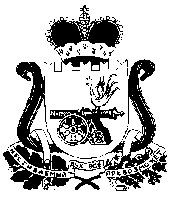 Администрация Стодолищенского сельского поселенияПочинковского района  Смоленской областиРАСПОРЯЖЕНИЕот 10.01.2019 г                                    № 1пос. СтодолищеО внесении измененийв план закупок на 2019 годВ соответствии со ст.21 федерального Закона «О контрактной системе в сфере закупок товаров, работ, услуг для обеспечения государственных и муниципальных нужд» от 05.04.2013 года № 44-ФЗ, в целях планирования муниципальных закупокВнести следующие изменения в план закупок размещения заказов на поставки товаров, выполнение работ, оказание услуг для нужд заказчиков на 2019 год, утвержденный распоряжением № 168 администрации Стодолищенского сельского поселения Починковского района Смоленской области «Об утверждении плана закупок и план-графика на 2019 год» от 21 декабря 2018 года:       1. добавить объект закупки в план закупок и план график в связи с необходимостью; Разместить данную информацию об изменениях на официальном сайте РФ в сети «Интернет».Контроль за исполнением настоящего распоряжения возлагаю на себя.Глава муниципального образования Стодолищенского сельского поселенияПочинковского района Смоленской области                        Г.А.Знайко